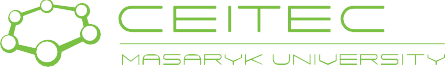 PŘEDLOHA SMLOUVY NA VEŘEJNOU ZAKÁZKUPrůvodní listVeškeré technické, obchodní a jiné smluvní podmínky, které jsou zadavatelem zpracovány ve formě předlohy návrhu smlouvy, musí být vybraným dodavatelem plně respektovány.KUPNÍ SMLOUVAdle § 2079 a násl. zákona č. 89/2012 Sb., občanský zákoník, (dále jen „OZ“)I.Smluvní stranyKupujícíNázev:	Masarykova univerzita, Středoevropský technologický institutSídlo:	Žerotínovo nám. 617/9, 601 77 BrnoKontaktní adresa:	Kamenice 753/5, 625 00 BrnoIČ:	00216224DIČ:	CZ00216224Zastoupen:	Mgr. Jiřím Nantlem, LL.M., ředitelemKontaktní osoba:	Mgr. XXXXXXX, Ph.D., vedoucí výzkumné skupiny senior –Výzkumná skupina Pavla Plevky, tel.: +XXXXXXX, e-mail: XXXXXXXXMasarykova univerzita je veřejná vysoká škola dle zákona č. 111/1998 Sb., zákon o vysokýchškolách, v platném znění, nezapsaná v obchodním rejstříku(dále jen „kupující“)ProdávajícíObchodní firma/název/jméno: Carl Zeiss, spol. s r.o.Sídlo:IČ:DIČ/VAT ID:Zastoupen:Radlická 14/3201, 150 00 Praha 549356691CZ49356691Ing. Miroslavem Koblihem; Ing. Andrejem Mazánem, MBA; prokuristyZápis v obchodním rejstříku: Spisová zn.: C 19868 vedená u Městského soudu v Praze Bankovní spojení:	UniCredit Bank Czech Republic, a.s.: XXXXXX/XXXX IBAN:	XXXXXXXXXXXXXXXKorespondenční adresa:	Radlická 14/3201, 150 00 Praha 5Kontaktní osoby:	XXXXXXX, asistent RMS, tel. č.: XXXXXXX, e-mail: XXXXXXXX(dále jen „prodávající“; prodávající společně s kupujícím také jen „smluvní strany“)II.Účel smlouvyKupující, jakožto zadavatel veřejné zakázky s názvem „Kamera a sada fluorescenčních filtrů pro light sheet mikroskopii“ (dále jen „veřejná zakázka“) zadávané ve výběrovém řízení mimo režim zákona č. 134/2016 Sb., o zadávání veřejných zakázek, v platném znění, (dále jen „ZZVZ“), rozhodl o výběru nabídky prodávajícího jako nejvhodnější ke splnění veřejné zakázky. Smluvní strany tak ke splnění předmětu veřejné zakázky uzavírají níže uvedeného dne, měsíce a roku tuto kupní smlouvu (dále také jen „smlouva“).Účelem této smlouvy je dodávka kamery a sady fluorescenčních filtrů pro light sheet mikroskopii, která je blíže specifikována v příloze č. 1 – Technická specifikace (dále jen „příloha č. 1“) této smlouvy (dále také jen „věc“; je-li na základě této smlouvy pořizováno více věcí, vztahují se ustanovení pojednávající o „věci“ na všechny věci, jež mají být na základě této smlouvy pořízeny, není-li výslovně uvedeno jinak) a její instalace tak, aby mohlo spolehlivě plnit svůj účel.Věc bude sloužit k plnění úkolů kupujícího, obzvláště úkolů vyplývajících ze zákona č. 111/1998 Sb., o vysokých školách a o změně a doplnění dalších zákonů, ve znění pozdějších předpisů, zejména pro zajištění vědecké a výzkumné činnosti kupujícího. Pracoviště kupujícího je interdisciplinárním vědeckým pracovištěm a centrem vědecké excelence v oblasti věd o živé přírodě a pokročilých materiálů a technologií, jehož hlavním posláním je budování významného evropského centra vědy a vzdělanosti se špičkovým zázemím a podmínkami pro nejlepší vědecké pracovníky.III.Předmět smlouvyProdávající se zavazuje, že kupujícímu odevzdá věc, která je předmětem koupě, a umožní mu nabýt vlastnické právo k této věci, a že splní další s tím související závazky uvedené ve smlouvě. Kupující se zavazuje, že věc převezme a zaplatí prodávajícímu kupní cenu.Množství, jakost a provedení, jakož i další vlastnosti věci jsou ujednány touto smlouvou, zejménapak v příloze č. 1 této smlouvy.Prodávající prohlašuje, že:je výlučným vlastníkem věci, kterou kupujícímu odevzdá,věc je nová, tzn. nikoli dříve použitá, a to ani repasovaná,věc odpovídá této smlouvě; tzn., že má vlastnosti, které si strany ujednaly, a chybí-li ujednání, takové vlastnosti, které prodávající nebo výrobce popsal nebo které kupující očekával s ohledem na povahu věci a na základě reklamy jimi prováděné, že se hodí k účelu, který vyplývá zejména z této smlouvy, že vyhovuje požadavkům právních předpisů, že je bez jakýchkoli jiných vad, a to i právních.Pokud jsou k řádnému a včasnému splnění požadavků kupujícího uvedených v této smlouvě potřebné i další dodávky či služby ve smlouvě výslovně neuvedené, je prodávající povinen tyto dodávky či služby na své náklady obstarat či provést jako součást závazku odevzdat věc bez dopadu na kupní cenu.IV.Podmínky plnění předmětu smlouvySmluvní strany prohlašují, že svoje závazky budou plnit řádně a včas. Prodávající odevzdá věc s potřebnou odbornou péčí v souladu s touto smlouvou, příslušnými právními předpisy a technickými i jinými normami, které se na odevzdání věci přímo či nepřímo vztahují.Závazek prodávajícího odevzdat věc zahrnuje i:dopravu věci na místo jejich odevzdání, jejich vybalení a kontrola,provedení instalace věci tak, aby mohla spolehlivě plnit svůj účel,odzkoušení a ověření správné funkčnosti věci;zaškolení obsluhy věci,provedení veškerých předepsaných revizí vč. vystavení dokladů o jejich provedení, předání atestů, certifikátů a prohlášen o shodě věci s požadavky příslušných právních předpisů či technických norem,předání dokladů, které jsou nutné k užívání věcí, zejména návodů k použití, a příp. které se k věcem jinak vztahují (dále jen „doklady k věci“) apředání dodacího listu kupujícímu.Požadavky na instalaci věciProdávající se zavazuje provést instalaci věci, tj. její usazení v místě odevzdání věci, napojení na zdroje a dále vzájemné funkční propojení s dalšími věcmi či dalším vybavením kupujícího, je-li plný provoz věci podmíněn takovým napojením nebo propojením tak, aby věc mohla spolehlivě plnit svůj účel.Prodávající se zavazuje s kupujícím konzultovat návrh napojení věci na zdroje, jakož i návrh na vzájemné funkční propojení věci s dalšími věcmi či dalším vybavením kupujícího ve smyslu předchozího písmene (dále také jen „návrh napojení“). Návrh napojení předloží prodávající kupujícímu v termínu umožňujícím včasné splnění závazku odevzdat věc. Prodávající nesmí před schválením návrhu napojení kupujícím plnit ty závazky vyplývající ze smlouvy, pokud by tím vznikl nebo mohl vzniknout rozpor se schváleným návrhem napojení.Odzkoušení a ověření správné funkčnosti věciProdávající se zavazuje provést odzkoušení a ověření správné funkčnosti věci, případně její seřízení, revizi včetně předložení dokladů o odborné způsobilosti osoby, která seřízení či revizi prováděla, jakož i jiné úkony a činnosti nutné pro to, aby věc mohla spolehlivě plnit svůj účel.Zaškolení obsluhy věciProdávající se zavazuje provést zaškolení obsluhy věci. Zaškolením obsluhy věci se pro účely této smlouvy rozumí seznámení pracovníků kupujícího s obsluhou věci, zejména s technickými a provozními podmínkami, všeobecnými pokyny pro bezpečnost a ochranu zdraví při práci a požární ochranu a veškerými dalšími náležitostmi vyplývajícími z příslušných právních předpisů.O provedení zaškolení obsluhy věci vypracuje prodávající protokol.Předávané dokumenty a doklady k věciVeškeré dokumenty a doklady k věci, které se prodávající dle této smlouvy zavazuje předat kupujícímu, budou zpracovány v českém jazyce a předány kupujícímu v listinném nebo elektronickém vyhotovení (na DVD).Atesty, certifikáty a prohlášení o shodě věciProdávající se zavazuje obstarat a předat kupujícímu ke dni odevzdání věci veškeré atesty, certifikáty a prohlášení o shodě věci s požadavky příslušných právních předpisů či technických norem.LicenceProdávající poskytuje kupujícímu podpisem této smlouvy nevýhradní oprávnění k výkonu práva duševního vlastnictví ve smyslu § 2358 a násl. OZ ve spojení s příslušnými ustanoveními zákona č. 121/2000 Sb., o právu autorském, o právech souvisejících s právem autorským a o změně některých zákonů (autorský zákon), ve znění pozdějších předpisů, (dále jen „licence“), a to k jakémukoli plnění, k němuž se zavázal podle této smlouvy a které je nebo bude chráněno autorským právem.Licence je poskytnuta na dobu trvání majetkových práv autorských k předmětnému plnění, a to v neomezeném rozsahu množstevním a ke všem způsobům užití. Prodávající prohlašuje, že předmětné plnění je vytvořeno jejím autorem či autory jakožto dílo zaměstnanecké, případně že je oprávněn poskytnout kupujícímu licenci na základě smluvního ujednání s jejím autorem či autory, a to v plném rozsahu dle této smlouvy.Kupující není povinen licenci využít.Pokyny kupujícíhoPři plnění závazků dle této smlouvy postupuje prodávající samostatně, není-li uvedeno jinak.Prodávající se zavazuje respektovat pokyny kupujícího, kterými jej kupující upozorňuje na možné porušení jeho smluvních či jiných povinností.Prodávající upozorní kupujícího bez zbytečného odkladu na nevhodnou povahu věci, kterou mu ke splnění závazků dle této smlouvy předal, nebo pokynu, který mu kupující dal. To neplatí, nemohl-li nevhodnost zjistit ani při vynaložení potřebné péče.Odborná způsobilost pracovníků prodávajícíhoVeškeré odborné práce musí vykonávat pracovníci prodávajícího nebo jeho poddodavatelů mající příslušnou odbornou způsobilost.Doklad o odborné způsobilosti pracovníků je prodávající povinen na požádání kupujícímu předložit.Kupující je oprávněn po prodávajícím požadovat, aby odvolal z plnění závazků dle této smlouvy pracovníka, který nemá příslušnou odbornou způsobilost, který si počíná tak, že to ohrožuje bezpečnost a zdraví jeho, jiných pracovníků či třetích osob, příp. je-li jeho chování hrubě nemravné. Neodvolá-li prodávající takového pracovníka, je kupující zejména oprávněn takového pracovníka vykázat z místa odevzdání věci. Uvedené platí přiměřeně i ve vztahu k pracovníkům poddodavatele prodávajícího.Poddodavatelé prodávajícíhoNa žádost kupujícího se prodávající zavazuje bezodkladně, nejpozději však do 3 (slovy: tří) pracovních dnů po sdělení takové žádosti, předložit písemný seznam poddodavatelů, které hodlá pověřit plněním části závazků dle této smlouvy.Kupující si vyhrazuje právo schválit účast jednotlivých poddodavatelů prodávajícího na plnění části závazků dle této smlouvy. Prodávající však odpovídá za plnění takových závazků poddodavateli, jako by je plnil sám.Prodávající se zavazuje, že ve smlouvách s případnými poddodavateli zaváže poddodavatele   k plnění těch závazků, k jejichž splnění se zavázal v této smlouvě, a to v rozsahu, v jakém budou poddodavatelem tyto závazky plněny.Prodávající je oprávněn změnit poddodavatele, kterým prokázal kvalifikaci v zadávacím řízení k veřejné zakázce, pouze s předchozím písemným souhlasem kupujícího. Nový poddodavatel musí disponovat kvalifikací alespoň v takovém rozsahu, v jakém ji prokázal původní poddodavatel za prodávajícího. Na žádost kupujícího je prodávající povinen předložit doklady prokazující kvalifikaci nového poddodavatele.Nesplnění povinností prodávajícího dle tohoto odstavce se považuje za podstatné porušení smlouvy.ŠkodyPokud v souvislosti s plněním závazků dle této smlouvy prodávajícím dojde ke vzniku škody kupujícímu nebo třetím osobám z důvodu opomenutí, nedbalosti, neplnění povinností vyplývajících z příslušných právních předpisů, technických či jiných norem, z této smlouvy nebo i z jiných důvodů, je prodávající povinen bez zbytečného odkladu tuto škodu nahradit uvedením  v předešlý stav, a není-li to možné, tak nahradit v penězích. Veškeré náklady s tím spojené nese prodávající.Prodávající odpovídá i za škodu způsobenou činností těch, kteří pro něj závazky dle této smlouvyplní jako jeho pracovníci, poddodavatelé nebo jinak.Odvoz a likvidace odpadů; závěrečný úklidProdávající se zavazujeodvést a zlikvidovat veškerý odpad, který vznikne při plnění závazků odevzdat věc, v souladu   s příslušnými ustanoveními zákona č. 185/2001 Sb., o odpadech a o změně některých dalších zákonů, ve znění pozdějších předpisů, příslušnou vyhláškou Statutárního města Brna a dalšími právními předpisy; doklady o likvidaci odpadů je prodávající povine na požádání kupujícímu předložit,provést závěrečný úklid včetně uvedení všech povrchů dotčených plnění závazků odevzdat věc dle této smlouvy do původního stavu.Prohlášení prodávajícíhoProdávající prohlašuje, že dodávka bude vyhovovat všem technickým specifikacím uvedeným v příloze č. 1. Pokud by se v průběhu přípravy a realizace dodávky ukázalo, že ke splnění požadavků Kupujícího dle této přílohy je nezbytné dodání dalších zařízení, součástí či příslušenství nebo provedení dalších služeb či prací, zavazuje se Prodávající dodat tato zařízení a provést tyto práce či služby jako součást plnění dodávky dle smlouvy bez zvýšení Kupní ceny (zmíněné dodávky, práce či služby nebudou mít charakter vícedodávek či víceprací).V.Odevzdání a převzetí věciČas, místo a způsob odevzdání věci prodávajícímProdávající odevzdá věc kupujícímunejpozději do 8 (slovy: osmi) týdnů ode dne objednání zboží,na adrese sídla kupujícího, Kamenice 5, 625 00 Brno, pavilon A35, místnost č. 1S142,najednou, nebude-li mezi prodávajícím a kupujícím dohodnuto jinak.Prodávající je povinen písemně informovat kontaktní osobu kupujícího uvedenou v čl. I. odst. 1) této smlouvy o přesném termínu, ve kterém věc odevzdá, a to alespoň 2 (slovy: dva) pracovní dny před jejím odevzdáním, nebude-li mezi prodávajícím a kupujícím dohodnuto jinak. Nesplní-li prodávající tuto povinnost, je kupující oprávněn odevzdání věci odmítnout.Připadne-li poslední den lhůty pro odevzdání věci na sobotu, neděli nebo svátek, je posledním dnem lhůty pracovní den nejblíže následující. Nebude-li mezi prodávajícím a kupujícím dohodnuto jinak, platí, že odevzdání věci proběhne v době od 9:00 do 17:00. Kupující je oprávněn v případě svých provozních potřeb dobu, po kterou je prodávajícímu umožněn přístup na místo odevzdání věci, upravit písemným pokynem prodávajícímu.Kupující v souvislosti s umožněním přístupu na místo pro odevzdání věci seznámí prodávajícího spřístupovými cestami pro dopravu věci na místo odevzdání věci,přípojnými body pro napojení věci na zdroje a pro vzájemné funkční propojení s dalšími věcmi či dalším vybavením kupujícího,provozním řádem místa odevzdání věci.Prodlení s odevzdáním věci se považuje za podstatné porušení smlouvy.Prodloužení lhůty pro odevzdání věciLhůta pro odevzdání věci může být přiměřeně prodlouženajestliže dojde k přerušení plnění závazků dle této smlouvy na základě písemného pokynukupujícího,jestliže dojde k přerušení plnění závazků dle této smlouvy z důvodu prodlení na straně kupujícího,zjistí-li prodávající při plnění závazků dle této smlouvy skryté překážky týkající se místa odevzdání věci znemožňující odevzdat věc dohodnutým způsobem,jestliže dojde k přerušení plnění závazků dle této smlouvy vlivem mimořádných nepředvídatelných a nepřekonatelných překážek vzniklých nezávisle na vůli prodávajícího ve smyslu § 2913 odst. 2) OZ; smluvní strany jsou povinny se bezprostředně vzájemně informovato vzniku takových překážek, jinak se jich nemohou dovolávat.Prodloužená lhůta pro odevzdání věci se určí adekvátně podle délky trvání překážky s přihlédnutím k době nezbytné pro splnění závazku odevzdat věc za podmínky, že prodávající učinil veškerá rozumně očekávatelná opatření k tomu, aby předešel či alespoň zkrátil dobu trvání takové překážky. Prodloužená lhůta pro odevzdání věci ve smyslu tohoto odstavce musí být smluvními stranami sjednána či stvrzena dodatkem k této smlouvě.Převzetí věci kupujícímPřevzetí věci bude kontaktní osobou potvrzeno na dodacím listu vyhotoveném prodávajícím.Dodací list bude obsahovat zejména následující:identifikační údaje prodávajícího a kupujícího,identifikaci věci,protokol o provedení zaškolení obsluhy věci,seznam atestů, certifikátů či prohlášení o shodě věci s požadavky příslušných právních předpisů či technických norem, které byly kupujícímu předány,zprávy o revizích,seznam dokladů k věci, které byly kupujícímu předány adatované podpisy smluvních stran.Převzetím věci přechází na kupujícího vlastnické právo k věcem, jakož i nebezpečí vzniku škody na věcech.Kontrola zjevných vad věci a její převzetí kupujícímKupující po odevzdání věci provede kontrolu zjevných vad věci, zejména co do jejich provedení. Kupující neprovádí kontrolu zjevných vad věci při jejich odevzdání; přesto zjistí-li ještě před jejím převzetím od prodávajícího, že věc trpí jakýmikoli vadami, je oprávněn její odevzdání rovnou odmítnout.Zjistí-li kupující, že věc vykazuje vady, oznámí to nejpozději do 5 (slovy: pěti) pracovních dnů ode dne převzetí věci prodávajícímu. Kupující pak postupuje buď dle ust. odst. 4) písm. c), nebo odst.4) písm. d) tohoto článku smlouvu.Závazek odevzdat věc kupující nepovažuje za splněnýKupující oznámí prodávajícímu, že jeho závazek odevzdat věc, byť pro ojedinělé drobné vady, které by samy o sobě ani ve spojení s jinými nebránily řádnému užívání věci, nebyl splněn. Na věc se hledí, jako by prodávajícím nebyly odevzdány ani kupujícím převzaty. Pokud již lhůta pro odevzdání věcí uplynula, je prodávající v prodlení s odevzdáním věcí se všemi důsledky, které se s tím pojí.Prodávající je povinen odevzdanou věc na své náklady od kupujícího vzít zpět, nebude-li mezi prodávajícím a kupujícím dohodnuto jinak.Závazek odevzdat věc kupující považuje za splněný s vadami bez následku prodleníKupující oznámí prodávajícímu, že splnil závazek odevzdat věc s vadami. Smluvní stranyvýslovně utvrzují, že prodávající se v tomto případě nemůže dostat do prodlení.Při   řešení   práv   z vadného   plnění   smluvní   strany   postupují   přiměřeně   v souladu    s ustanoveními o reklamaci vad věc v záruční době. Práva z takto oznámených vad se prodávající zavazuje uspokojit v souladu s uplatněným právem kupujícího bezodkladně, nejpozději však do 10 (slovy: deseti) dnů ode dne jejich oznámení, nebude-li mezi prodávajícím a kupujícím dohodnuto jinak.Neoznámení vad věci dle ust. odst. 4) tohoto článku smlouvy nevylučuje uplatnění práv z vadnéhoplnění z důvodu těchto vad v záruční době.Převzetím věci přechází na kupujícího vlastnické právo k věci, jakož i nebezpečí vzniku škody na věci.VI.Kupní cena a platební podmínkyKupní cena za splnění závazků prodávajícího je stanovena na základě nabídky prodávajícího podané do výběrového řízení k veřejné zakázce „Kamera a sada fluorescenčních filtrů pro light sheet mikroskopii“ a činí:1.095.000,00,-(slovy: jedenmilióndevadesátpěttisíc kroun českých) Kč bez daně z přidané hodnoty (dále jen„DPH“).DPH 229.950,00,- KčCelkem 1.324.950,00,- Kč včetně DPHProdávající je oprávněn ke kupní ceně připočíst DPH ve výši stanovené v souladu se zákonem č. 235/2004 Sb., o dani z přidané hodnoty, ve znění pozdějších předpisů, (dále jen „ZDPH“), a to ke dni uskutečnění zdanitelného plnění (dále jen „DUZP“). DUZP je den převzetí věci.Kupní cena je cenou nejvýše přípustnou. Prodávající prohlašuje, že kupní cena obsahuje jeho veškeré nutné náklady na dodávky a služby nezbytné pro řádné a včasné splnění předmětu smlouvy včetně všech nákladů souvisejících při zohlednění veškerých rizik a vlivů, o nichž lze uvažovat během plnění dle této smlouvy.Prodávající přebírá nebezpečí změny okolností ve smyslu § 1765 odst. 2 OZ.Právo na zaplacení kupní cenyPrávo na zaplacení kupní ceny věci vzniká jejím převzetím kupujícím.Kupující neposkytne prodávajícímu žádné zálohy.Úhrada kupní cenyKupní cena bude uhrazena na základě řádně vystaveného daňového dokladu (dále také jen„faktura“). Fakturačně musí být na faktuře jednoznačně oddělena výše plnění investičního charakteru, včetně k němu se vztahujícímu příslušenství, a výše plnění neinvestičního charakteru nemajícího povahu příslušenství. Prodávající je povinen před vystavením faktury rozdělení na investiční a neinvestiční plnění projednat s kupujícím.Faktura bude doručena kupujícímu nejpozději do 3 (slovy: tří) pracovních dní ode dne převzetí věci. Prodávající se zavazuje zaslat kupujícímu bezodkladně po odeslání listinného vyhotovení faktury její elektronickou kopii, a to na e-mailovou adresu: XXXXXXXXX.Splatnost faktury je 30 (slovy: třicet) dní ode dne jejího doručení kupujícímu.Kupní cena bude kupujícím uhrazena bezhotovostním převodem na bankovní účet prodávajícího uvedený v čl. I. odst. 2) smlouvy. Uvede-li prodávající na faktuře bankovní účet odlišný, má se za to, že požaduje provedení úhrady na bankovní účet uvedený na faktuře. Peněžitý závazek kupujícího se považuje za splněný v den, kdy je dlužná částka odepsána z bankovního účtu kupujícího ve prospěch bankovního účtu prodávajícího.Náležitosti fakturyFaktura bude splňovat veškeré zákonné a smluvené náležitosti, zejménanáležitosti daňového dokladu dle § 26 a násl. ZDPH,náležitosti daňového dokladu stanovené v zákoně č. 563/1991 Sb., o účetnictví, ve znění pozdějších předpisů,uvedení lhůty splatnosti,uvedení údajů bankovního spojení prodávajícího,Kupující si vyhrazuje právo vrátit fakturu prodávajícímu bez úhrady, jestliže tato nebude splňovat požadované náležitosti. V tomto případě bude lhůta splatnosti faktury přerušena a nová 30denní (slovy: třicetidenní) lhůta splatnosti bude započata po doručení faktury opravené. V tomto případě není kupující v prodlení s úhradou příslušné částky, na kterou faktura zní.V případě, že faktura nebude obsahovat předepsané náležitosti a tuto skutečnost zjistí až příslušný správce daně či jiný orgán oprávněný k výkonu kontroly u prodávajícího nebo kupujícího, nese veškeré následky z tohoto plynoucí prodávající.V případě, žeúhrada kupní ceny má být provedena zcela nebo zčásti bezhotovostním převodem na účetvedený poskytovatelem platebních služeb mimo tuzemsko ve smyslu § 109 odst. 2 písm. b)ZDPH nebo žečíslo bankovního účtu prodávajícího uvedené v této smlouvě či na faktuře nebude uveřejněno způsobem umožňujícím dálkový přístup ve smyslu § 109 odst. 2 písm. c) ZDPH,je kupující oprávněn uhradit prodávajícímu pouze tu část peněžitého závazku vyplývajícíhoz faktury, jež odpovídá výši základu DPH, a zbylou část pak ve smyslu § 109a ZDPH uhradit přímo správci daně. Stane-li se prodávající nespolehlivým plátcem ve smyslu § 106a ZDPH, použije se tohoto odstavce obdobně.VII.Práva z vadného plnění; záruka za jakostVěc je vadná, neodpovídá-li smlouvě. Smluvní strany sjednávají, že věc bude smlouvě odpovídat a že práva z vadného plnění lze uplatňovat i po smluvenou záruční dobu. Smluvní strany výslovně utvrzují, že v záruční době lze uplatnit jakékoli vady, které věc má, mj. tedy zcela bez ohledu na to, zda vznikly před či po převzetí věcí kupujícím, nebo kdy je kupující měl či mohl zjistit, nebo kdy je zjistil, a to i v případě vad zjevných.Záruka za jakostZáruční doba činí 24 (slovy: dvacetčtyři) měsíců; je-li pro věc nebo její části v záručním listu nebo jiném prohlášení o záruce (včetně přílohy č. 1) uvedena záruční doba delší, platí tato delší záruční doba. Prodávající má povinnosti z vadného plnění nejméně v takovém rozsahu, v jakém trvají povinnosti z vadného plnění výrobce věcí.Záruční doba věci začíná běžet ode dne jejího převzetí kupujícím. Je-li věc kupujícím převzata  s alespoň jednou vadou, počíná záruční doba běžet až dnem odstranění poslední vady. Podobně byla-li věc kupujícím převzata i přes to, že prodávající neodevzdal některou z věcí ve smluvené lhůtě, počíná záruční doba běžet až dnem odevzdání chybějící věci.Neodpovídá-li věc smlouvě, má kupující právo zejména naodstranění vady dodáním nové věci bez vad, pokud to není vzhledem k povaze vady nepřiměřené; pokud se vada týká pouze součásti věci, může kupující požadovat jen výměnu součásti,odstranění vady opravou věci, je-li vada opravou odstranitelná,odstraněním vady dodáním chybějící věci nebo její součásti,přiměřenou slevu z kupní ceny,odstoupení od smlouvy.Kupující je oprávněn zvolit si a uplatnit kterékoli z uvedených práv dle svého uvážení, případně zvolit a uplatnit kombinaci těchto práv.Reklamace vad věci v záruční doběPráva z vadného plnění v záruční době uplatní kupující oznámením prodávajícímu (dále jen„reklamace“), a to kdykoli po zjištění vady. I reklamace odeslaná kupujícím poslední den záruční doby se považuje za včas uplatněnou. Smluvní strany sjednávají, že § 2111 OZ a § 2112 OZ se nepoužijí.V reklamaci kupující uvede alespoň:popis vady věci nebo informaci o tom, jak se vada projevuje, ajaká práva v souvislosti s vadou věci uplatňuje.Neuvede-li kupující, jaká práva v souvislosti s vadou věci uplatňuje, má se za to, že požadujeprovedení opravy věci, příp. dodání nové věci bez vad, není-li vada věci opravou odstranitelná.Uplatnění práv z vadného plnění kupujícím, jakož i plnění jim odpovídajících povinností prodávajícího není podmíněno ani jinak spojeno s poskytnutím jakékoli další úplaty kupujícího prodávajícímu, příp. jiné osobě.Kupujícímu náleží i náhrada nákladů účelně vynaložených při uplatnění práv z vadného plnění.Prodávající se zavazuje zahájit diagnostické úkony (jako např. testy, kontrolní měření nebo analýzu dat) směřující k odstranění vady nejpozději do 2 (slovy: dvou) pracovních dnů od doručení reklamace. Prodávající se zavazuje prověřit reklamaci, oznámit kupujícímu, zda reklamaci uznává, a dohodnout termín odstranění závady (termín pro odstranění vady bude vždy dohodnut písemně) do 5 (slovy: pěti) pracovních dnů od doručení reklamace. Pokud tak prodávající v uvedené lhůtě neučiní, má se zato, že reklamaci uznává a odstraní ji nejpozději ve lhůtě dle písm. f) tohoto odstavce smlouvy.Uplatněná práva kupujícího z vadného plnění se prodávající zavazuje plně uspokojit bezodkladně, nejpozději však do 10 (slovy: deseti) dnů ode dne doručení reklamace, nebude-li mezi prodávajícím a kupujícím dohodnuto jinak.Pokud prodávající reklamaci neuzná, může být její oprávněnost ověřena znaleckým posudkem, který obstará kupující. V případě, že reklamace bude tímto znaleckým posudkem označena jako oprávněná, ponese prodávající i náklady na vyhodnocení znaleckého posudku. Právo z vadného plnění vzniká i v tomto případě doručením reklamace prodávajícímu. Prokáže-li se, že kupující reklamoval neoprávněně, je povinen uhradit prodávajícímu prokazatelně a účelně vynaložené náklady na odstranění vady.Při odstraňování vad se prodávající zavazuje poskytovat kupujícímu veškerou potřebnou součinnost.Nebude-li mezi prodávajícím a kupujícím dohodnuto jinak, pak je prodávající povinen zejména:věc, jejíž vada má být odstraněna opravou, převzít k opravě v místě, kde byla kupujícímu odevzdána, a po provedení opravy opravenou věc opět v tomto místě předat kupujícímu, av případě odstranění vady dodáním nové věci dodat novou věc na tutéž adresu, kde byla kupujícímu odevzdána nahrazovaná věc.Převzetí věci k odstranění vad a následně předání věci po odstranění vad proběhne vždy v pracovní dny v době od 9:00 do 17:00, nebude-li mezi prodávajícím a kupujícím dohodnuto jinak.Záruční servisProdávající je povinen v průběhu záruční doby provádět bezplatně veškeré servisní úkony, jejichž provedením podmiňuje platnost záruky. Termíny servisních úkonů budou stanoveny dle provozních možností kupujícího.Prodávající je povinen v průběhu záruční doby provést alespoň jednou ročně bezplatnou servisní prohlídku věci. Servisní prohlídka bude zahrnovat základní servisní úkony, zejména seřízení, odzkoušení a ověření správné funkčnosti věci tak, aby věc mohla nadále spolehlivě plnit svůj účel.Smluvní strany sjednávají, že záruku za jakost nijak neovlivňují běžné servisní přímo kupujícím bez přítomnosti prodávajícího, pokud jsou prováděny v souladuStavení záruční dobyZáruční doba věci neběží od okamžiku reklamace až do dne odstranění vady, příp. do dne uhrazení přiměřené slevy z kupní ceny.VIII.Smluvní pokuty a náhrada škodyV případě prodlení prodávajícího oproti lhůtě pro odevzdání věcí dle ust. čl. V. odst. 1) písm. a) bodsmlouvy se prodávající zavazuje kupujícímu zaplatit za každý započatý den prodlení smluvní pokutu ve výši 0,1 (slovy: nulacelájednadesetina) % z kupní ceny bez DPH.V případě prodlení prodávajícího oproti lhůtě dle ust. čl. V. odst. 4) písm. d) bod 2. smlouvy se prodávající zavazuje kupujícímu zaplatit za každý započatý den prodlení smluvní pokutu ve výši 0,05 (slovy: nulacelápětsetin) % z kupní ceny bez DPH, a to za každou vadu či chybějící věc, ve vztahu k nimž je v prodlení, celkem však za všechny takové případy nejvýše 5 (slovy: pět) % z kupní ceny bez DPH.Pokud prodávající ve sjednané lhůtě neuspokojí práva kupujícího z vadného plnění v záruční době, zejména ve sjednané lhůtě nezaplatí částku odpovídající požadované slevě z kupní ceny či neodstraní reklamovanou vadu, zavazuje se kupujícímu zaplatit smluvní pokutu ve výši 0,05 % (slovy: nulacelápětsetin procenta) z kupní ceny včetně DPH, a to za každou vadu, ve vztahu k níž je s uspokojením práv kupujícího z vadného plnění v prodlení, a za každý započatý den prodlení.Pokud je kupující v prodlení s úhradou faktury proti sjednanému termínu, je prodávající oprávněn požadovat po kupujícím zaplacení smluvní pokuty ve výši 0,05 % (slovy: nulacelápětsetin procenta) z dlužné částky za každý i započatý den prodlení.Smluvní pokuty se stávají splatnými dnem následujícím po dni, ve kterém na ně vzniklo právo.Kupující si vyhrazuje právo započíst smluvní pokuty vůči pohledávkám prodávajícího za kupujícím.Zaplacením smluvní pokuty není dotčen nárok kupujícího na náhradu škody způsobené mu porušením povinnosti prodávajícího, ke které se vztahuje smluvní pokuta. To platí i tehdy, bude-li smluvní pokuta snížena rozhodnutím soudu.IX.Odstoupení od smlouvyProdávající je oprávněn od smlouvy odstoupit v případě podstatného porušení povinností kupujícího.Kupující je oprávněn od smlouvy odstoupitv případě byť nepodstatného porušení smlouvy prodávajícím,bez zbytečného odkladu poté, co z chování prodávajícího nepochybně vyplyne, že poruší smlouvu podstatným způsobem, a nedá-li na výzvu kupujícího přiměřenou jistotu,v případě vydání rozhodnutí o úpadku prodávajícího dle § 136 zákona č. 182/2006 Sb., o úpadku a způsobech jeho řešení (insolvenční zákon), ve znění pozdějších předpisů,v případě, že prodávající v nabídce podané do zadávacího řízení k veřejné zakázce uvedl informace nebo předložil doklady, které neodpovídají skutečnosti a měly nebo mohly mít vliv na výsledek tohoto zadávacího řízení,v případě, že bude pozastaveno nebo ukončeno poskytování dotačních prostředků čerpaných na realizaci předmětu smlouvy z projektu,v případě, že výdaje, které by mu na základě smlouvy měly vzniknout, budou poskytovatelem dotačních prostředků, případně jiným oprávněným správním orgánem označeny za nezpůsobilé k proplacení z dotačních prostředků projektu.Smluvní strany sjednávají, že za podstatné porušení smlouvy se mimo výslovně uvedených případů považuje rovněž takové porušení povinnosti smluvní strany, o němž již při uzavření smlouvy věděla nebo musela vědět, že by druhá smluvní strana smlouvu neuzavřela, pokud by toto porušení předvídala.Odstoupení od smlouvy musí být provedeno písemně, jinak je neplatné. Odstoupení od smlouvy je účinné doručením písemného oznámení o odstoupení od smlouvy druhé smluvní straně.X.Dodatky a změny smlouvy; kontaktní osobyTuto smlouvu lze měnit nebo doplnit pouze písemnými průběžně číslovanými dodatky podepsanými oběma smluvními stranami. Předloží-li některá ze smluvních stran návrh dodatku, je druhá smluvní strana povinna se k takovému návrhu vyjádřit do 15 (slovy: patnácti) dnů ode dne následujícího po doručení návrhu dodatku.Pouze to, co se uvozuje nebo k čemu se dodává „nebude-li mezi prodávajícím a kupujícím dohodnuto jinak“, může být smluvními stranami dohodnuto i ústně. Má se za to, že osobami oprávněnými k takové dohodě za smluvní strany jsou i jejich kontaktní osoby.Kontaktní osoby smluvních stranKontaktní osoby smluvních stran uvedené v této smlouvě jsou oprávněnyvést vzájemnou komunikaci smluvních stran, zejména odesílat a přijímat oznámení a jiná sdělení na základě této smlouvy, ajednat za smluvní strany v záležitostech, které jsou jim touto smlouvou výslovně svěřeny.Jako kontaktní osoba může za smluvní stranu v rozsahu tohoto odstavce jednat i jiná či další osoba, a to na základě písemného oznámení smluvní strany o jiné či další kontaktní osobě doručeného druhé smluvní straně.XI.Závěrečná ujednáníNení-li ve smlouvě dohodnuto jinak, řídí se práva a povinnosti smlouvou neupravené či výslovně nevyloučené příslušnými ustanoveními OZ a dalšími právními předpisy účinnými ke dni uzavření smlouvy.Prodávající se zavazuje strpět uveřejnění kopie smlouvy ve znění, v jakém byla uzavřena, a to včetně případných dodatků.Pokud se stane některé ustanovení smlouvy neplatné nebo neúčinné, nedotýká se to ostatních ustanovení smlouvy, která zůstávají platná a účinná. Smluvní strany se v takovém případě zavazují nahradit dohodou ustanovení neplatné nebo neúčinné ustanovením platným a účinným, které nejlépe odpovídá původně zamýšlenému účelu ustanovení neplatného nebo neúčinného.Prodávající  je  oprávněn  převést  svoje  práva  a  povinnosti  ze smlouvy  na  třetí  osobu  pouze  s předchozím písemným souhlasem kupujícího; § 1879 OZ se nepoužije. Kupující je oprávněn převést svoje práva a povinnosti ze smlouvy na třetí osobu.Případné rozpory se smluvní strany zavazují řešit dohodou. Teprve nebude-li dosažení dohody mezi nimi možné, bude věc řešena u věcně příslušného soudu dle zákona č. 99/1963 Sb., občanský soudní řád, ve znění pozdějších předpisů, a to u místně příslušného soudu, v jehož obvodu má sídlo kupující.Prodávající se za podmínek stanovených touto smlouvou v souladu s pokyny kupujícího a při vynaložení veškeré potřebné péče zavazuje:archivovat nejméně do 31. 12. 2034 veškeré písemnosti zhotovené v souvislosti s plněním této smlouvy a kdykoli po tuto dobu kupujícímu umožnit přístup k těmto archivovaným písemnostem; kupující je oprávněn po uplynutí deseti let ode dne převzetí věci od prodávajícího výše uvedené dokumenty bezplatně převzít; stanoví-li právní předpis u některého dokumentu delší dobu archivace, je prodávající povinen řídit se takovým právním předpisem;jako osoba povinná dle § 2 písm. e) zákona č. 320/2001 Sb., o finanční kontrole ve veřejné správě, ve znění pozdějších předpisů, spolupůsobit při výkonu finanční kontroly, mj. umožnit řídícímu orgánu OP VVV, Ministerstvu školství, mládeže a tělovýchovy, Ministerstvu financí jako auditnímu orgánu a platebnímu a certifikačnímu orgánu, pověřeným auditním subjektům, finančním úřadům, orgánům Evropské komise, Evropského účetního dvora a Evropského úřadu pro potírání podvodného jednání, státním zastupitelství, Nejvyššímu kontrolnímu úřadu, Úřadu pro ochranu hospodářské soutěže a dalším orgánům, které ke kontrole opravňují příslušné právní předpisy, vstup na místa, kde budou závazky dle této smlouvy plněny, a přístup k informacím a dokumentům vyhotoveným v souvislosti s plněním závazků dle této smlouvy  včetně  přístupu i k těm informacím a dokumentům, které podléhají ochraně podle zvláštních právních předpisů (např. obchodní tajemství, utajované skutečnosti), a to za předpokladu, že budou splněny požadavky kladené příslušnými právními předpisy. Prodávající je povinen poskytnout výše uvedeným orgánům součinnost při prováděných kontrolách;ve smlouvách se svými poddodavateli umožnit kontrolním orgánům uvedeným v předchozímpísmenu kontrolu poddodavatelů prodávajícího v rozsahu dle předchozího písmena.Nedílnou součástí smlouvy je příloha č. 1 – Technická specifikace.Smlouva je uzavřena dnem podpisu poslední ze smluvních stran. Smlouva nabývá účinnosti jejím zveřejněním v registru smluv v souladu se zákonem č. 340/2016 Sb., o zvláštních podmínkách účinnosti některých smluv, uveřejňování těchto smluv o registru smluv (zákon o registru smluv),     v platném znění.Smlouva je vyhotovena ve 4 (slovy: čtyřech) originálech. Každá smluvní strana obdrží po 2 (slovy: dvou) z nich.Smluvní strany potvrzují, že si smlouvu před jejím podpisem přečetly a s jejím obsahem souhlasí.Na důkaz toho připojují své podpisy.Příloha č. 1 – Technická specifikaceProdávající (uchazeč) prohlašuje, že dodávka bude vyhovovat všem výše uvedeným požadavkům Kupujícího (zadavatele). Pokud by se v průběhu přípravy arealizace dodávky ukázalo, že ke splnění požadavků Kupujícího dle této přílohy je nezbytné dodání dalších zařízení, součástí či příslušenství nebo provedení dalších služeb či prací, zavazuje se Prodávající dodat tato zařízení a provést tyto práce či služby jako součást plnění dodávky dle smlouvy bez zvýšení Kupní ceny (zmíněné dodávky, práce či služby nebudou mít charakter vícedodávek či víceprací).Účastník je povinen tabulku řádně vyplnit požadovanými údaji, podepsat a přiložit k formuláři nabídky jako samostatnou přílohu!V Praze dne 11.08.2020……………………………….................... Ing. XXXXXXX; Ing. XXXXXXX, MBAprokuristé,za prodávajícíhoIdentifikace veřejné zakázkyNázev:Kamera a sada fluorescenčních filtrů pro light sheet mikroskopiiDruh veřejné zakázky:DodávkyDruh zadávacího řízení:Veřejná zakázka malého rozsahuAdresa veřejné zakázky:https://zakazky.muni.cz/vz00005815Identifikační údaje zadavateleNázev:Masarykova univerzita, Středoevropský technologický institutSídlo:Žerotínovo nám. 617/9, 601 77 BrnoIČ:00216224Zastoupen:Mgr. Jiřím Nantlem, LL. M., ředitelemV Brně dne ………………………………V Praze dne 11.08.2020………………………………....................Mgr. XXXXXX, LL. M., ředitel,za kupujícího……………………………….................... Ing. XXXXXXX; Ing. XXXXXX, MBAprokuristé,za prodávajícíhoKamera a sada fluorescenčních filtrů pro light sheet mikroskopiiKamera a sada fluorescenčních filtrů pro light sheet mikroskopiiKamera a sada fluorescenčních filtrů pro light sheet mikroskopiiTypové označení přístrojeTypové označení přístrojeTypové označení přístrojeZEISS Lightsheet.Z1ZEISS Lightsheet.Z1ZEISS Lightsheet.Z1Základní požadavky zadavateleZákladní požadavky zadavateleZákladní požadavky zadavatelePředmětem zadávacího řízení je dodání kamery a sady emisních filtrů pro light sheet mikroskop Zeiss Lightsheet Z1. Kamera musí být plně integrována do stávajícího systému včetně plnohodnotného softwarového ovládání.Předmětem zadávacího řízení je dodání kamery a sady emisních filtrů pro light sheet mikroskop Zeiss Lightsheet Z1. Kamera musí být plně integrována do stávajícího systému včetně plnohodnotného softwarového ovládání.Předmětem zadávacího řízení je dodání kamery a sady emisních filtrů pro light sheet mikroskop Zeiss Lightsheet Z1. Kamera musí být plně integrována do stávajícího systému včetně plnohodnotného softwarového ovládání.Požadované technické a funkční vlastnosti (Nabídky uchazečů musí splňovat všechny níže uvedené parametry. U hodnocených parametrů musí nabídka vyhovět alespoň stanovené požadované úrovni)Požadovaná hodnota(Hodnotou "ANO" se rozumí fyzická přítomnost funkce nebo dílu v zařízení, popřípadě ostatních funkčních celcích, v celém rozsahu dle popisu daného dílu či funkce. Není přípustné, aby instalování jedné funkce nebo dílu fyzicky vylučovalo instalování a neomezenou funkčnost jiné požadované funkce či dílu.)Nabídka uchazeče(Uchazeči uvedou splnění požadovaného parametru ověřitelným způsobem, např. popisem, konkrétním odkazem na technické listy, hardwarové nebo softwarové řešení, výkresy apod.)KameraKamera s CMOS sensorem o maximálním rozlišeníalespoň 1900x1900 pixelů.anoANOVelikost pixelu minimálně 6.5 um.anoANORychlost přenosu dat minimálně 30 snímků za sekundupři rozlišení 1000 x 1000 pixelů.anoANOKamera musí být vybavena systémem kapalinového chlazení, bude napojena na stávající uzavřený systémkapalinového chlazení.anoANOEmisní filtrysady filtrů pro paralelní detekci dvou fluorochromů nadvou kamerách obsahující dva emisní filtry a odpovídající dichroické zrcátko.anoANOFiltr modul pro DAPI-GFPanoANOFiltr modul pro DAPI-Cy3anoANOFiltr modul pro GFP-Cy3anoANOFiltr modul pro GFP-mCherryanoANOFiltr modul pro GFP-DRAQ5anoANOFiltr modul pro GFP (úzký)-mCherryanoANO